                           ПРИМЕРЫ РЕШЕНИЯ ЗАДАЧ  Задача 1. Зависимость пройденного пути S от времени  t  выражается уравнением S At Bt 2 Ct 3 , где  A2м/с,B3м/с 2 ,C4м/с3 .Определите для момента времени  t 2c после начала движения: 1) пройденный путь;  2) скорость; 3) ускорение. 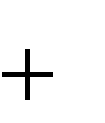 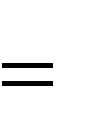 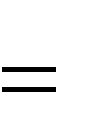 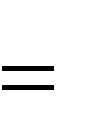 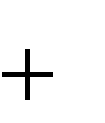 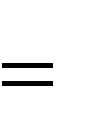 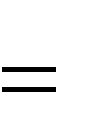       Дано:                                               Решение S At Bt 2 Ct 3 ,   1) Для нахождения пройденного пути подставим          A 2м/с               значение времени t=2c в кинематическое уравнение 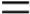 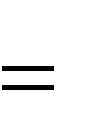 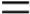 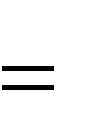 В	3v | c 2                         движения SS(t). 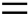 C 4м/с 3                     2) Находим скорость движения. По определению    t = 2c                     мгновенная скорость – это производная пути по времени ______________       V dS поэтому дифференцируем исходное уравнение по 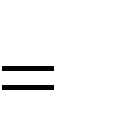 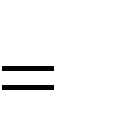 dtНайти: S-? V-? a-?        времени:                                                 V	d (At	Bt2	Ct3)	A	2Bt	3Ct2. dt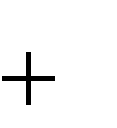 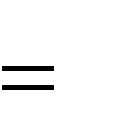 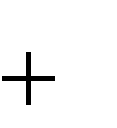 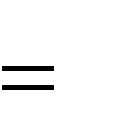                                      3) Находим ускорение движения. По определению мгновенное ускорение – это производная скорости по времени dVa, поэтому дифференцируем полученное уравнение dtдля скорости: d	2)	2B	6Ct . a	(A	2Bt	3Ct dtПроверяем размерность: V	м	м 2с	м 3с2	м , с	с	с	с	м	м с	ма 2 3 2 . с с сВычисления S 2 2 3 4 4 8 46(м) V 2 2 3 2 3 4 4 56(м/с) а 2 3 6 4 2 54(м/с2 )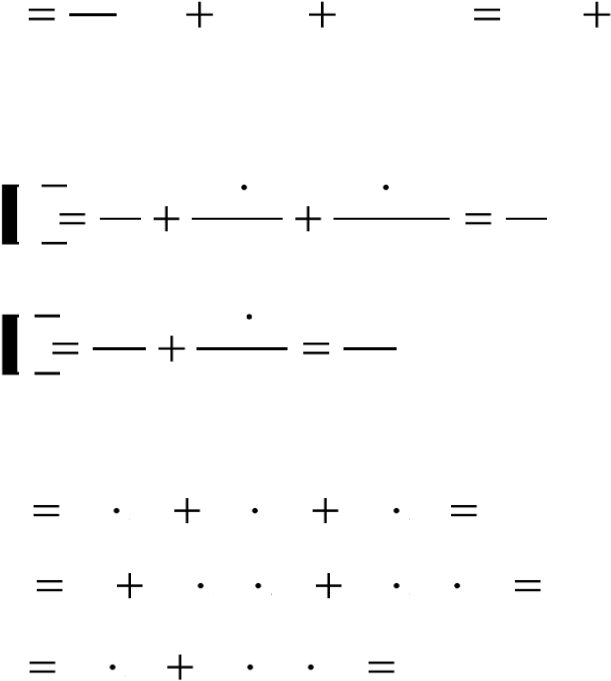 Ответ: S = 46м,  V = 56м/с, а = 54м/с2 . Задача 2. Диск радиусом 10 см вращается так, что зависимость угла поворота радиуса 	диска 	от 	времени 	задается 	уравнением 	Bt 3 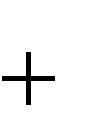 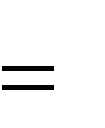 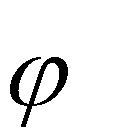 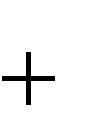 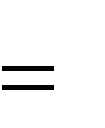 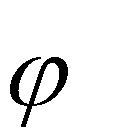 ( A2рад,В4рад/с3 ). Определить для точек на ободе колеса: 1) нормальное ускорение аn в момент времени t2c; 2) тангенциальное уравнение аt в тот же момент времени; 3) угол поворота , при котором полное ускорение составляет с радиусом колеса угол 45 0 . 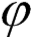 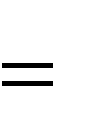 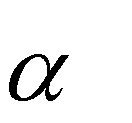 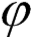 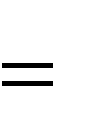 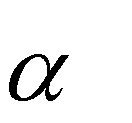         Дано:                                                          Решение                               По определению нормальное ускорение вычисляется       R =0,1м            по формуле  an	w2 R ,  а  w , потому найдем w: dt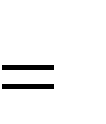 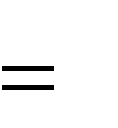 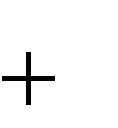 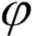 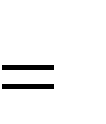 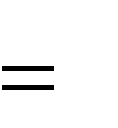 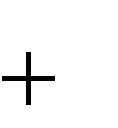 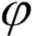       А=2 рад                 w	d (A	Bt3)	3Bt2,  тогда    an	9B 2t 4 R . dt     B4рад/ с 2       Тангенциальное ускорение  at	R,   	dw - угловое dt    Вt 3           ускорение:   	d (3Bt2)	6Bt , тогда  at	6BtR . dt        t =2c              Так как  	45 0 , следовательно tg	1, т.е. tg	at	1, an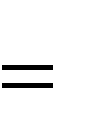 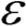 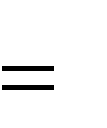 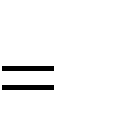 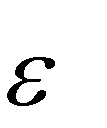 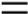 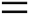 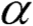 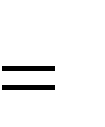 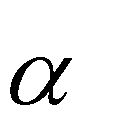 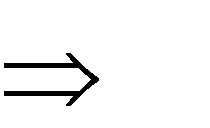 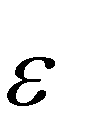 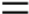 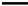 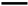 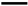 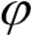 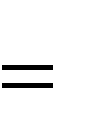 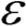 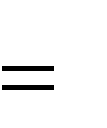 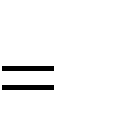 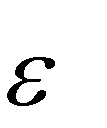 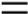 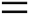 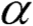 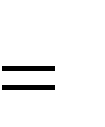 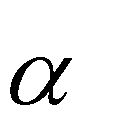 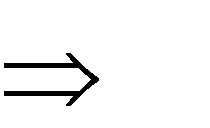 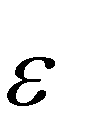 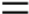 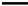 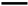 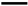 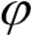 	45 0                 откуда  at	an ,   9B2t4	6Bt	t3	2 . Подставляем  3Ban	?,at	?	?     полученное выражение для  t 3 в выражение для : 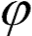                                              	A	B 2	A	2 . 	3B	3Проверка размерности с4 м	м	с	м	м                    an	6	2 ,      at	3	2 . с	с	с	с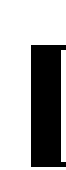 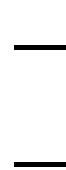 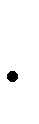 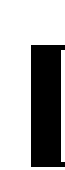 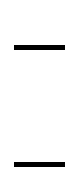 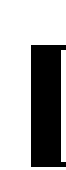 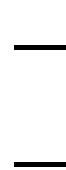 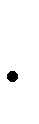 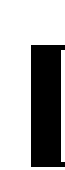 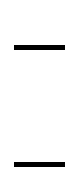                                        Вычисления an	9 16 16 0,1	230(м/с2),   at	6 4 2 0,1	4,8(м/с2) ,  2,67(рад). 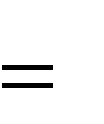 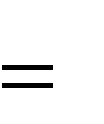 Ответ:   an230м/с 2 ,    at	4,8м/с 2 ,       	2,67 рад . 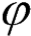 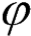 Задача 3. Автомобиль движется вверх по наклонной плоскости с начальной скоростью 20 м/с. Определить путь, пройденный автомобилем до остановки и время его движения, если коэффициент трения 0,3, а угол наклона 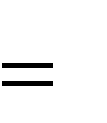 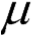 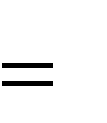 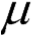 15 0 . 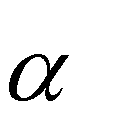 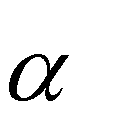 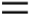 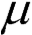 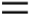 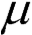 ______________   S - ?, t -?                                                                                                                                          Автомобиль движется вверх и останавливается, т.е. движение равнозамедленное. Конечная скорость равна нулю V0. Ось Х направлена вдоль наклонной плоскости вверх, ось У – перпендикулярно наклонной плоскости. 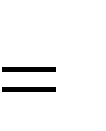 at2  При равнозамедленном движении  S	V0t	,  V	V0	at, т.к. V0, 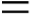 2следовательно V0at , откуда выразим время t:      t	V0 .  a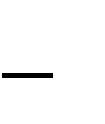 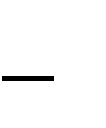 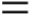 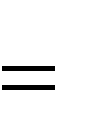 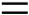 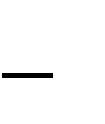 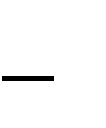 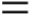 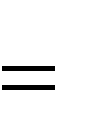 Подставим данное выражение в формулу для пройденного пути, находим              	V0	aV0 2	V02S V0 2 .  a 2a 2a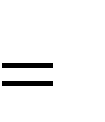 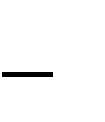 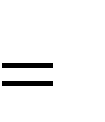 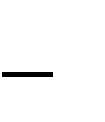 Вычисляем ускорение a, с которым движется автомобиль, используя второй закон Ньютона.            На автомобиль действуют три силы: сила тяжести FTmg , сила 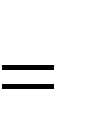 		реакции опоры N и сила трения FТР	N . 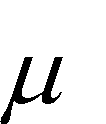 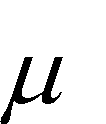 				Записываем второй закон Ньютона в векторной форме  ma	FT	N	FTP . 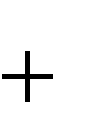 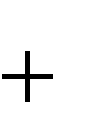 Проецируем это уравнение на оси ОХ и ОУ: ОХ:   	ma	FTX	FTP, ОУ:      0	N	FTY ,  откуда  FTY	N	mgcos	, тогда  FTP	mgcos	. Проекция силы тяжести на ось ОХ равна  FTX	mgsin	. Получаем  ma	mg sin	mg cos	mg(sin	cos	), откуда a	g(sin	cos	) 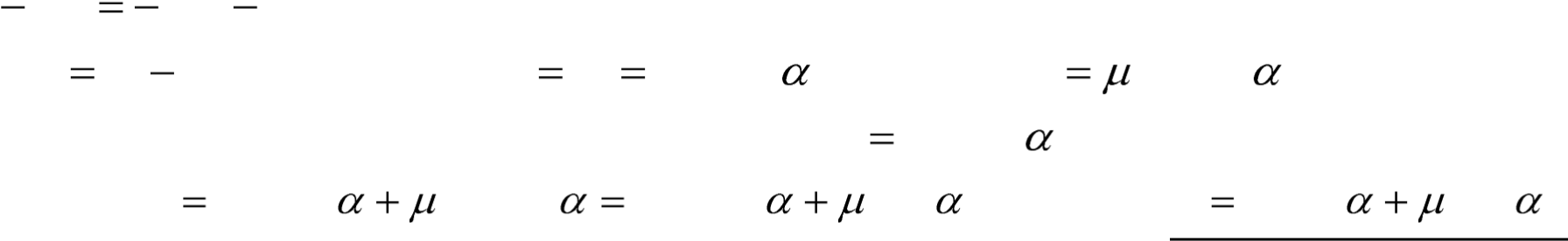 Подставляем найденное выражение для ускорения в выражения для определения искомых величин : 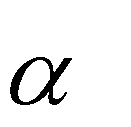 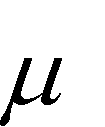 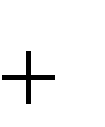 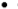 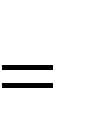 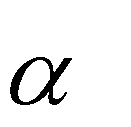 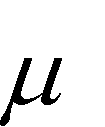 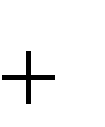 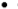 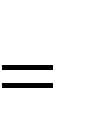 S	                    t	 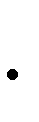 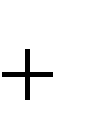 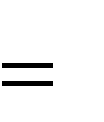 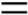 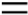 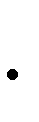 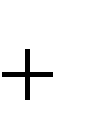 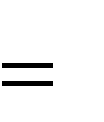 Ответ:   Задача 4. Вентилятор вращается с частотой 600 об/мин. После выключения он начал вращаться равнозамедленно и, сделав N=50 оборотов, остановился. Работа  А  сил торможения равна 31,4 Дж. Определить момент сил торможения М  и момент инерции  J вентилятора. 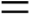 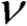 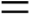 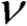            Дано                                                  Решение  600 об/мин =   По определению работа  A M (1),    где  М – момент           = 10 об/с       тормозящей силы,  - угол поворота. 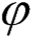 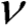 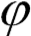 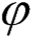 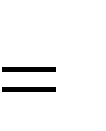 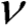     N=50                    	2 N .   Из (1) выражаем М :     M	A	A . 2 NА = 31,4 Дж          Для нахождения момента инерции записываем основное  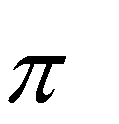 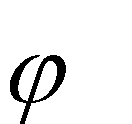 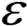 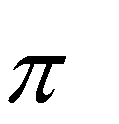 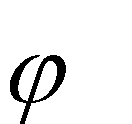 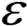 ______________   уравнение вращательного движения    M	J , откуда  М-?    J- ?                J M (2) , где  - угловое ускорение. Найдем ,                                  используя     то, что вентилятор вращается                                 равнозамедленно. 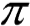 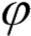 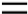 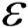 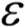 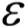 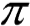 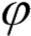 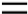 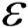 определению w0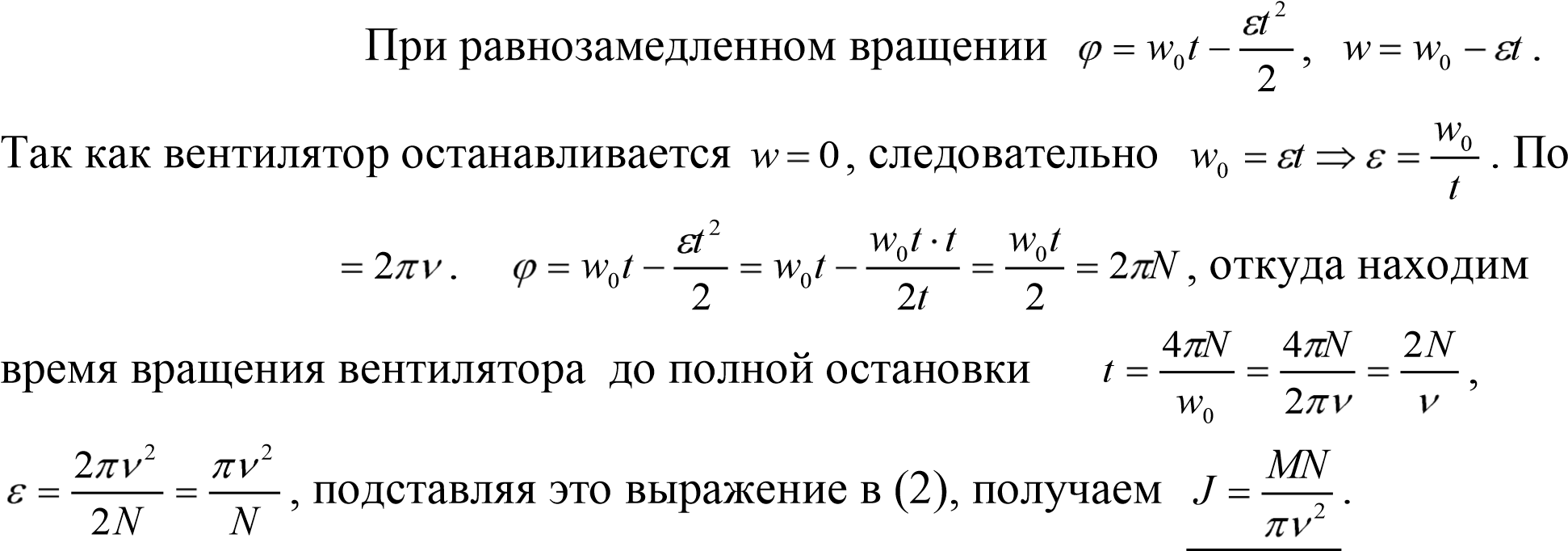 Проверка размерности   J	кг м2         с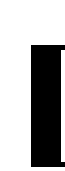 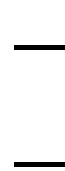 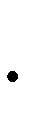 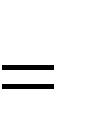 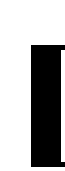 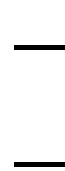 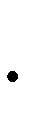 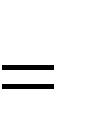                                               Вычисления    M 	0,1(Дж) ,       J		1,59 10 2(кг м2)  . 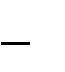 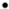 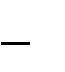 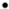 Ответ:                M0,1Дж   ,      J	1,59 10 2 кг м2   . 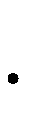 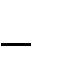 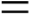 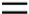 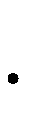 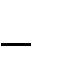 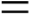 Задача 5. Платформа в виде диска радиусом R 1м вращается по инерции с частотой 1 6мин 1 . На краю платформы стоит человек, масса которого m 80кг . С какой частотой  будет вращаться платформа, если  человек перейдет в ее центр? Момент инерции платформы J 120кг м 2 . Момент инерции человека рассчитывать как для материальной точки. 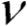 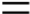 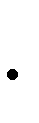 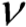 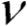 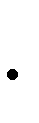 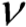 Дано:  R 1м; 1	6мин 1	0,1с 1 ; m1	80кг ;   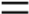 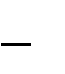 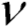 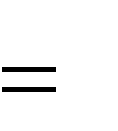 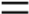 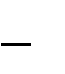 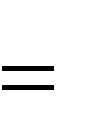 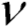 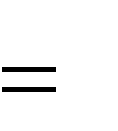 	J 2	120кг м2 _________________  ? 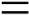 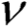 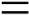 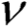 Решение. Человек вместе с платформой составляет замкнутую механическую систему, поэтому момент импульса этой системы должен иметь постоянное значение. Момент импульса системы в первом случае, когда человек стоял на краю платформы  	 	 	 	L1 ,  	 	 	 	(1) 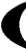 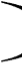 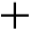 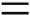 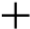 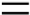 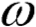 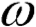 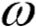 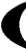 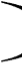 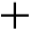 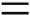 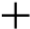 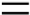 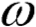 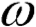 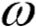 где  - угловая скорость вращения платформы и человека в первом случае, J1 - момент инерции человека,  J2 - момент инерции платформы. 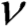 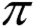 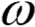 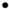 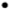 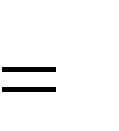 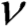 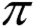 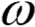 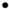 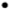 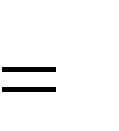 Момент инерции человека можно определить по формуле:  	J1	m1 R 2 . Когда человек перейдет в центр платформы, момент инерции человека станет равным нулю (расстояние до оси вращения R0), следовательно, во втором случае момент импульса человека станет равным нулю. Момент импульса системы во втором случае  	L2	2J2,   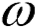 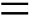 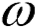 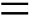 где  - угловая скорость вращения платформы во втором случае. Запишем закон сохранения импульса:  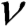 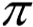 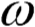 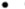 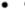 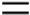 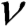 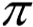 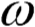 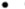 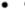 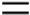 2 J 2 ; 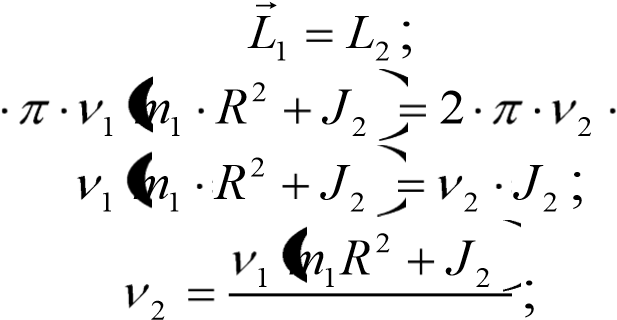 J 2Производим проверку размерности расчетной формулы:   . 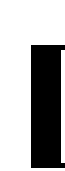 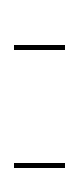 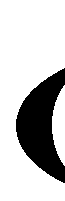 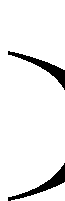 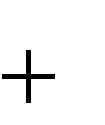 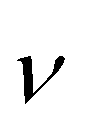 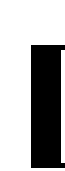 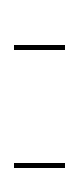 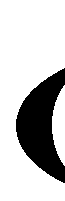 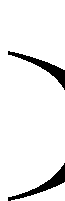 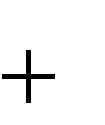 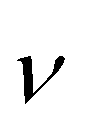  Вычисление:  		0,17с 1. 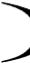 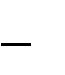 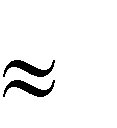 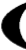 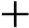 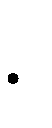 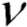 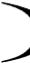 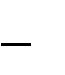 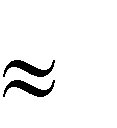 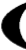 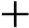 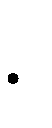 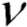 Ответ: если  человек перейдет в центр платформы, платформа будет вращаться с частотой равной 0,17с1 . Задача 6. Два точечных заряда 6,7 нКл и (- 13,2)нКл находятся на расстоянии 5 см друг от друга. Найти напряженность электрического поля в точке, расположенной на расстоянии 3см от положительного заряда и 4см от отрицательного.            Дано:                                            Решение       q1 6,7 10 9 Кл                                          q2 13,2 10 9 Кл 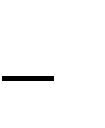 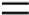 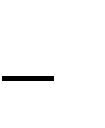 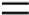 r	0,05м                                    r1	0,03м            r2	0,04м ______________      Е - ?                     Электрическое поле создается двумя зарядами, поэтому                                 напряженность в данной точке поля находим по принципу                                суперпозиции для напряженности. 			                                             E	E1	E2  (1). Поскольку заряды q1 и  q2 точечные, то по определению их напряженности 1 q1 ,    E2  (2). вычисляются по формулам  E1 4 0 r12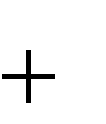 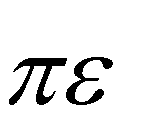 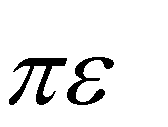 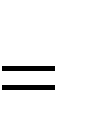 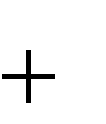 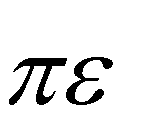 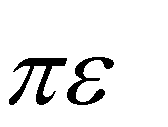 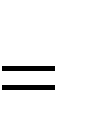 		Из условия задачи следует, что угол между векторами E1  и  E2 прямой. Тогда результирующую напряженность можно найти по теореме Пифагора E	E12	E22  (3). Подставляем  формулы (2) в (3)                 E	41 0	qr1142	qr2242 . 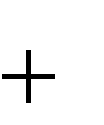 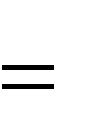 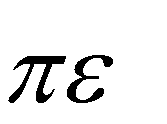 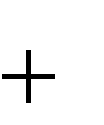 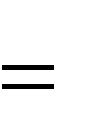 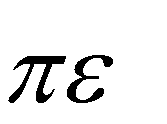 Проверка размерности             E	Кл2 м	Кл В	В . м	Ф	м Кл	м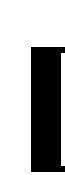 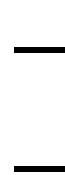 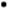 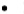 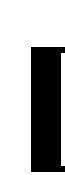 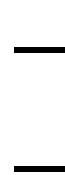 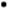 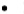                              Вычисления                                       E 4 3,14 81,85 10 12	(6,(70,0310)49)2	( 13(0,2,0410)4 9)2	101 103(B/ м) 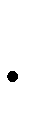 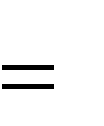 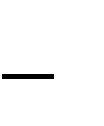 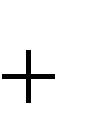 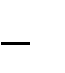 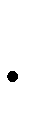 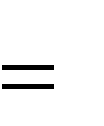 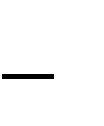 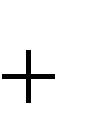 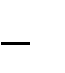 Ответ:    Е = 101 кВ/м. Задача 7. Циклотрон предназначен для ускорения протонов до энергии  5 МэВ. Определить наибольший радиус орбиты, по которой движется протон, если индукция магнитного поля В = 1 Тл.            Дано :                                                Решение EK 5МэВ 8 10 13 Дж     Протон движется в циклотроне по спиральной     mP 1,67 10 27 кг              орбите, состоящей из полуокружностей с     В = 1 Тл                          постепенно увеличивающимся радиусом. qP 1,6 10 19 Кл                    В магнитном поле на него действует сила Лоренца ___________________                            FЛ qBV sin ,        R - ?                                 так как движение происходит  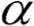                                  перпендикулярно вектору магнитной индукции B , то 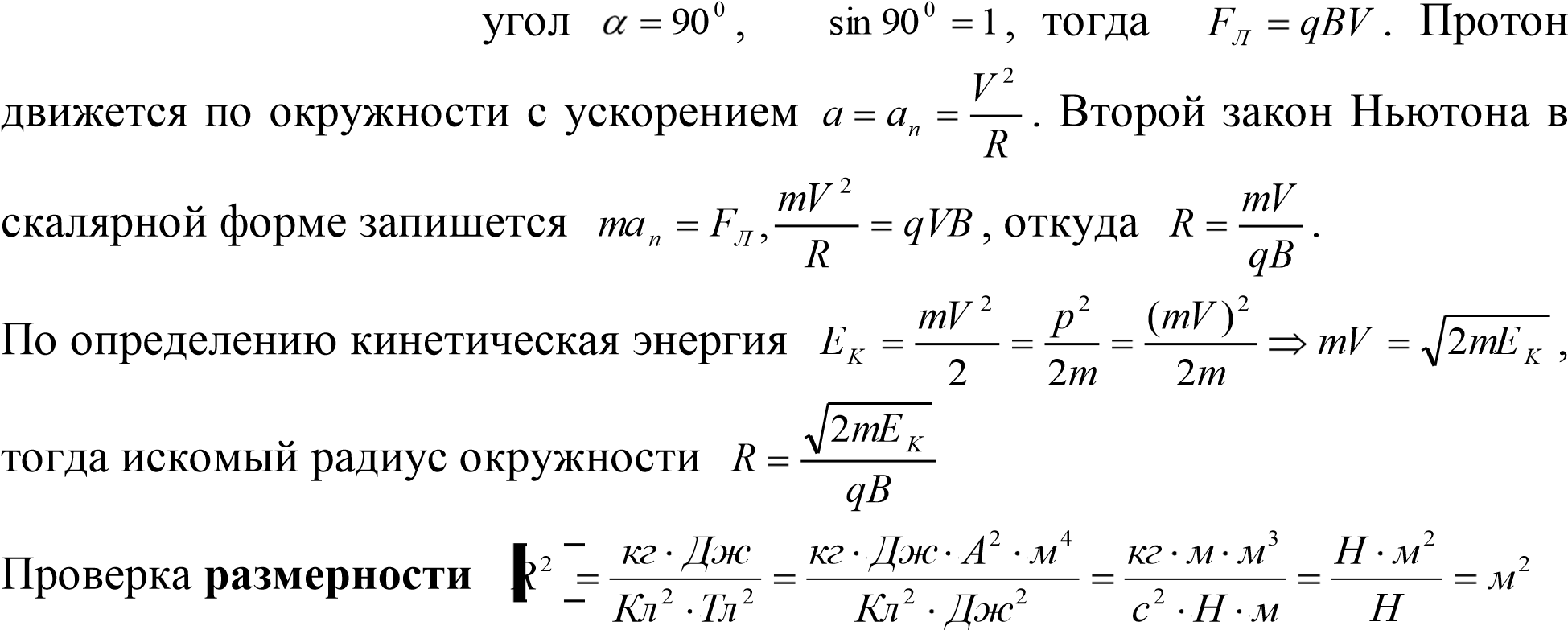                                   Вычисления 2 1,67 10 27 8 10 13      R	19	0,32(м). 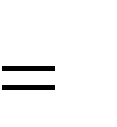 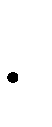 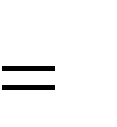 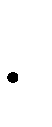 	1,6 10	1Ответ:     R	0,32м .  Задача 8.  Материальная точка совершает гармонические колебания с амплитудой  А = 2см  и периодом Т = 4с. Написать уравнение движения точки, если еѐ движение начинается из положения X 04см. 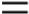            Дано:                                            Решение                                            А = 0,04 м              Уравнение гармонического колебания записывается в виде Т = 4с                              X	Asin(wt ) . Чтобы записать уравнение, нужно  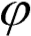 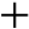 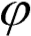 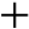 X0	0,0м             найти циклическую частоту  w и начальную фазу  . 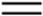 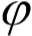 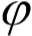 ______________   По определению w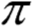 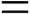 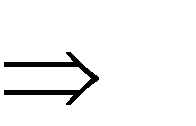 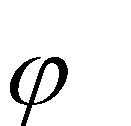 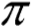 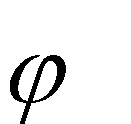 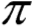 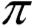 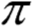 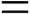 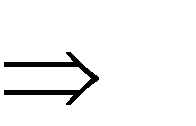 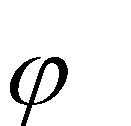 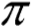 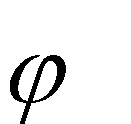 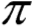 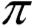 X	X (t)	?                  X 0	Asin	0	. 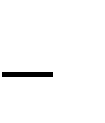 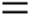 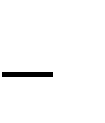 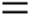                                                      Вычисления                                   w	2	,        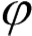 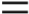 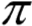 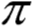 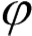 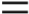 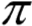 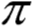 	4	2                             Ответ:    X	0,04sin(	2	6Задача 9. Определить наибольший порядок спектра, который может образовать дифракционная решѐтка, имеющая 500 штрихов на 1мм, если длина волны падающего света 500 нм. Какую наибольшую длину волны можно наблюдать в спектре этой решѐтки?            Дано:                                       Решение                                   Запишем условие образования дифракционных  N 0	5 10 5 м 1          максимумов   d sin	m , где  d	1 - постоянная решѐтки, 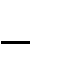 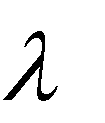 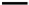 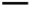 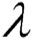 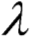 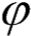 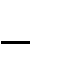 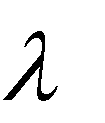 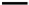 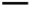 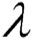 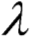 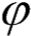 N5 10 7 м              m - номер максимума (порядок спектра).            	d sin	sin______________   Из условия максимума найдем   m	(1). N 0mmax	? max	?     Из формулы (1) следует, что при заданных N 0 и 	 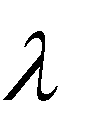 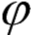 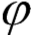 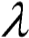 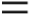 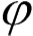 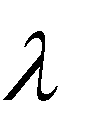 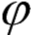 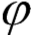 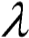 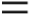 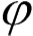                                наибольший порядок спектра будет при sin	max	1, тогда                              m	.    Наибольшая длина волны определяется из 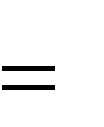 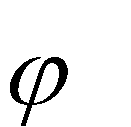 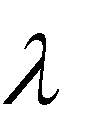 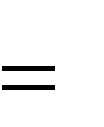 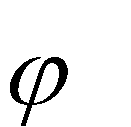 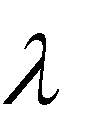                        . 	mmax	mmax N0                                                  Вычисления              mmax 	3,         max	6,67 10 7(м) 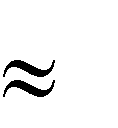 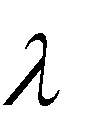 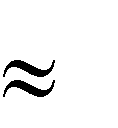 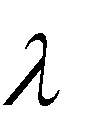 Ответ:     mmax3 ,      max	6,67 10 7 м. 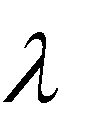 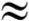 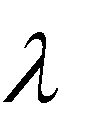 Задача 10. Фотон с длиной волны 11пм рассеялся на свободном электроне. Длина волны рассеянного фотона  12пм. Определить угол  рассеяния. 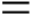 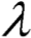 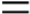 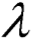 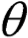 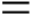 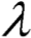 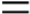 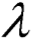 ,                              arccos0,41	 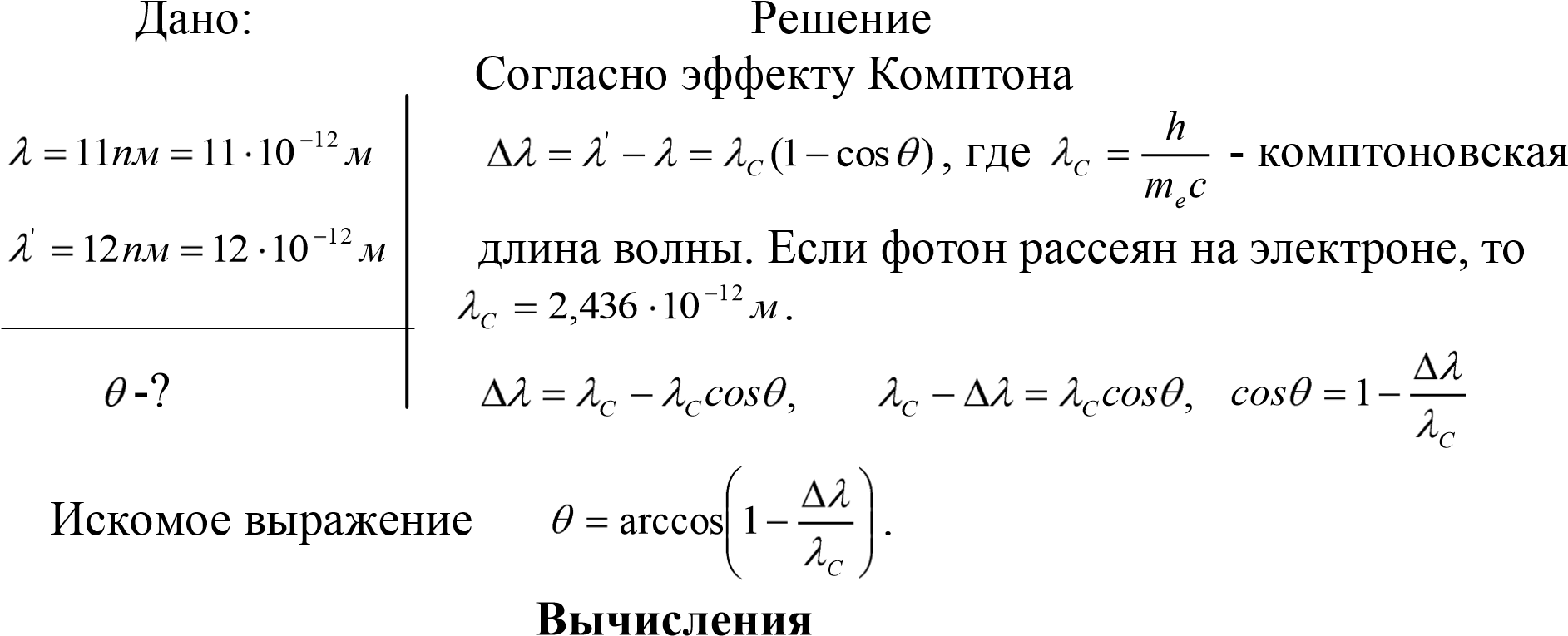 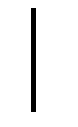 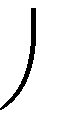 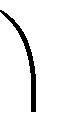 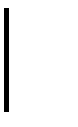 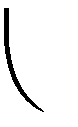 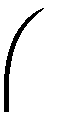 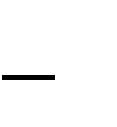 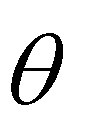 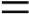 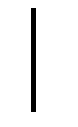 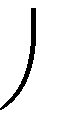 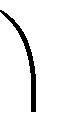 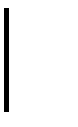 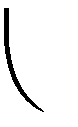 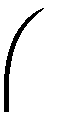 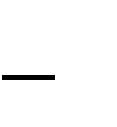 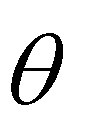 Ответ: Задача 11. Определить красную границу  фотоэффекта для цезия, если при облучении его поверхности фиолетовым светом с длиной волны  400нм максимальная скорость фотоэлектронов равна 0,65 Мм/с. 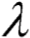 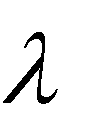 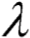 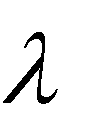            Дано:                                             Решение                       	400нм 4 10 7 м        Красная граница – это максимальная длина световой Vmax	0,65 10 6 м/с         волны, при которой возможен фотоэффект. 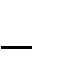 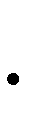 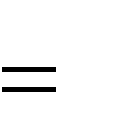 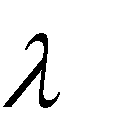 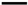 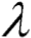 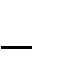 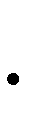 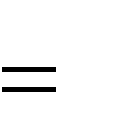 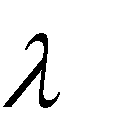 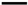 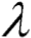 h	6,62 10 34 Дж с         По определению     . Работу выхода  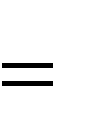 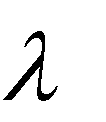 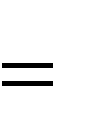 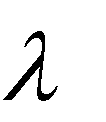 Aвыхme	9,11 10 31кг            определяем из уравнения Эйнштейна __________________ 	2	2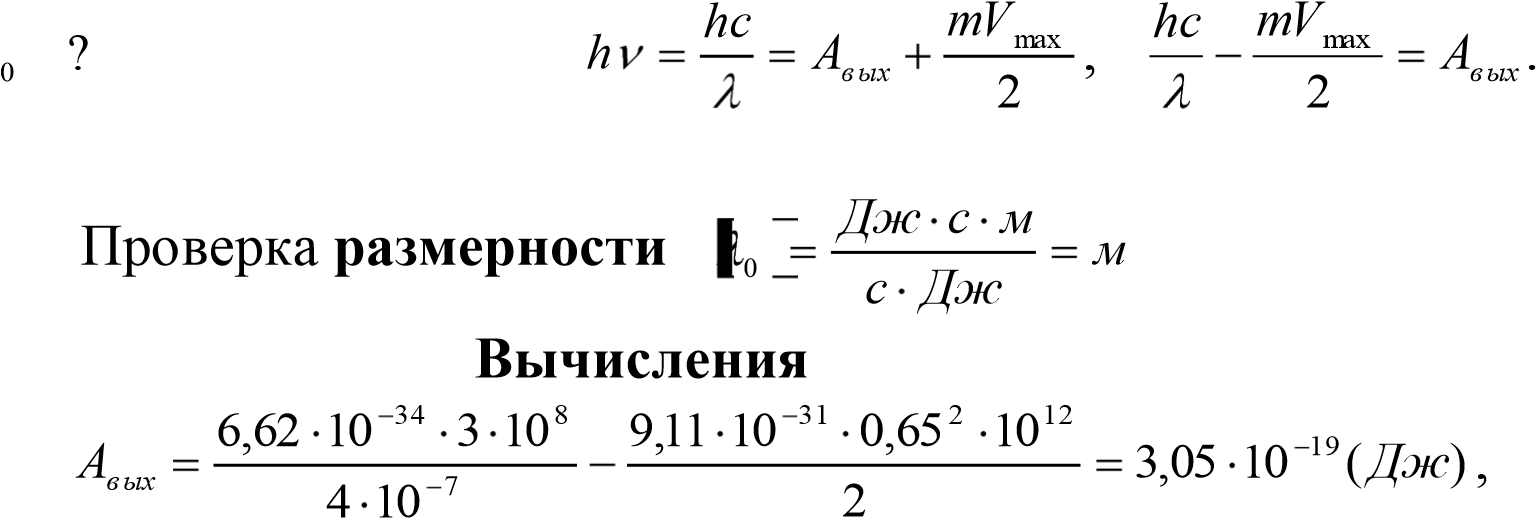 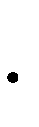 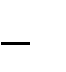 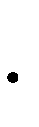 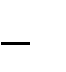 Задача 12. Определить плотность смеси состоящей из 4 г водорода и 32г кислорода, при температуре 7 0 C и давлении 93кПа.            Дано:                                        Решение                                  По определению  	m , где m	m1	m2-масса смеси газов, V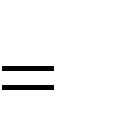 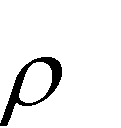 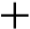 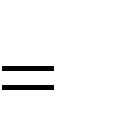 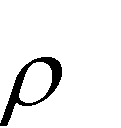 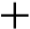 m1	0,004кг             V- объѐм сосуда. Найдѐм объѐм, занимаемый смесью. m2	0,032кг               По закону Дальтона  давление смеси газов 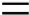 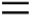 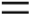 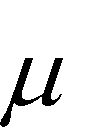 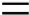 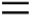 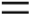 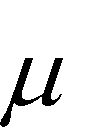 Т	280К                           P	P1	P2. По условию задачи V1	V2	V;T1	T2	T ; 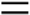 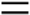 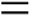 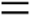 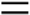 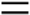 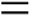 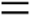 Р	93 10 3 Па           Запишем уравнение состояния для каждого из газов кг / моль                      P1V	m1 RT , 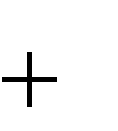 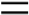 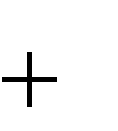 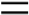 10 3132 10 3 кг / моль                 P2V	m2 RT . Складываем левые и правые части 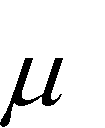 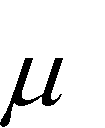 2________________   уравнений состояния, получаем    ?                                       (P1	P2)V	m1	m2 RT	V	m1	m2	RT     P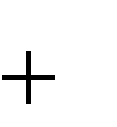 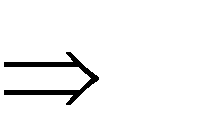 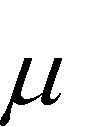 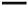 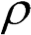 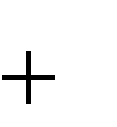 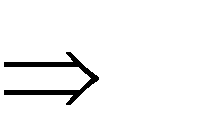 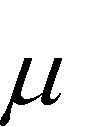 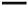 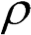 	1	2	1	2                                   Для плотности получаем                                              	. Проверяем размерность 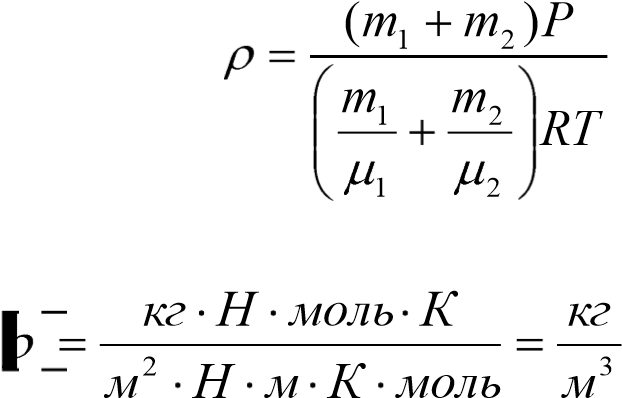                              .                                     Вычисления 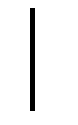 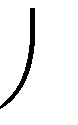 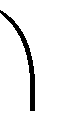 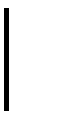 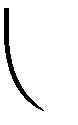 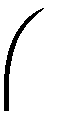 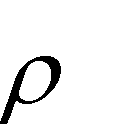 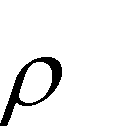 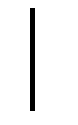 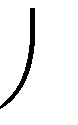 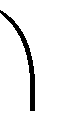 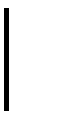 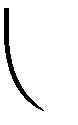 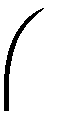 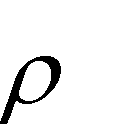 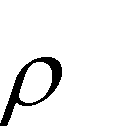 Задача 13. Водород массой  6,5г, находящийся при температуре Т=300К, расширяется вдвое при постоянном давлении за счѐт притока тепла извне. Определить: 1) количество теплоты, сообщенное газу; 2) работу расширения;  3) изменение внутренней энергии газа.        Дано :                                           Решение                                                    H2                  Процесс изобарический  Pconst, V2	T2 , откуда находим 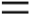 	V1	T1P	const                 T2.     T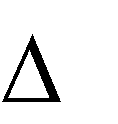 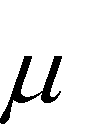 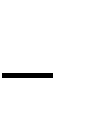 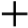 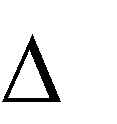 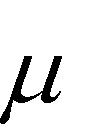 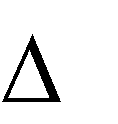 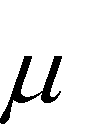 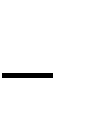 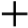 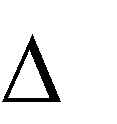 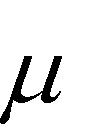  m	0,0065кг                  AT1), Т1	300К                             U0,002кг / моль      где i – число степеней свободы молекулы водорода. V2	2                     Молекула водорода двухатомная, следовательно i=5. V1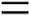 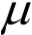 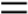 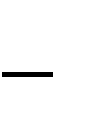 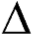 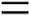 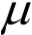 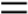 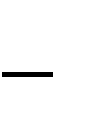 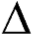 R	8,31Дж/ моль К                           Вычисления _______________ Q	?,A	?, U	?                                         A 8,31 300	8102(Дж),  Q	8,31 300	28357 (Дж),   U	8,31 300 	20255(Дж), 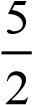 Ответ:     A8102 Дж,  Q28357 Дж,   U	20255 Дж. 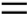 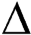 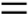 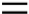 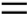 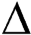 Задача 14. Температура пара, поступающего в паровую машину, T1 =400К, Температура конденсатора  T2=320К. Какова теоретически возможная максимальная работа А машины при затрате количества теплоты Q =6кДж.            Дано:                                          Решение T1 =400К                     По определению коэффициент полезного действия                  T2=320К                тепловой машины   	2 . Поэтому 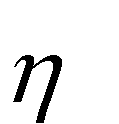 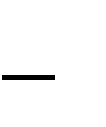 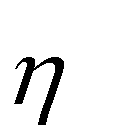 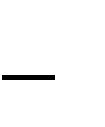 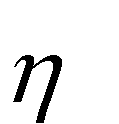 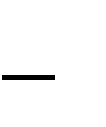 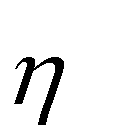 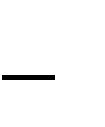 Q =6000Дж                     A	T1	T2Q .   	Q	T1	T1______________                                Проверяем размерность  А -?                                       A	K Дж	Дж K                                                    Вычисления                                  А 6000	1200(Дж) Ответ:        А1200 Дж. 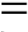 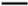 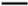                                       ЗАДАЧИ Кинематическое уравнение движения материальной точки по оси Х имеет вид х = Аt3+Bt2+Ct,  где А = 4 м/с3, В = 2 м/с2, С = - 2 м/с. Для момента времени t1= 2c определить: 1) координату х1 точки, 2) мгновенную скорость V1, 3) мгновенное ускорение а1. Движение точки по  окружности радиусом R = 4 м  задано уравнением Ct 2 , где А = 10 м, В =-2 м/с, С = 1 м/с2. Найти тангенциальное аt, 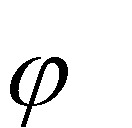 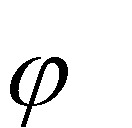 нормальное аn и полное  а  ускорения в момент времени t = 2c. Камень брошен вертикально вверх с начальной скоростью V0 = 20 м/с. По истечении некоторого времени камень будет находиться на высоте h =15 м? Найти скорость камня на этой высоте. Принять  g = 10 м/c2. С вышки бросили камень в горизонтальном направлении. Через промежуток времени  t = 2c камень упал на землю на расстоянии S = 40 м от основания вышки. Найти начальную V0  и конечную  V скорости камня.  104. Тело прошло первую половину пути за время t1= 2 c, вторую – за время t2= 8 c. Определить среднюю путевую скорость тела, если длина пути  S = 20 м . Линейная скорость V1 точек на окружности вращающегося диска равна 3 м/м. Точки, расположенные на расстоянии 10 см ближе к оси, имеют линейную скорость V2 = 2 м/с. Определить частоту вращения ν диска. На цилиндр, который может вращаться около горизонтальной оси, намотана нить. К концу нити привязали грузик и предоставили ему возможность опускаться. Двигаясь равноускоренно, грузик за время t = 3 cопустился на высоту  h =1,5 м. Определить угловое ускорение ε цилиндра, если его радиус r = 4 м. Диск радиусом r = 10 м, находящийся в состоянии покоя, начал вращаться с постоянным угловым ускорением ε = 0,5 м/с2. Найти тангенциальное  аt , нормальное  аn  и полное а  ускорение точек на окружности диска в конце второй секунды после начала вращения. Велосипедное колесо вращается с частотой ν = 5 с-1. Под действием сил трения оно остановилось через интервал времени Δt =1 мин. Определить угловое ускорение ε  и число  N оборотов, которое сделает колесо за это время. Пуля пущена с начальной скоростью V0 = 200 м/с под углом α = 300  к горизонту. Определить максимальную высоту Н подъѐма, дальность полѐта и радиус R кривизны траектории пули в еѐ наивысшей точке. Сопротивлением воздуха пренебречь. Наклонная плоскость, образующая угол 300  с плоскостью горизонта, имеет длину 2 м. Тело, двигаясь равноускоренно, соскользнуло с этой плоскости за 2 с. Определить коэффициент трения тела о плоскость. Два бруска массами 1 кг  и 4 кг, соединенные шнуром, лежат на столе. С каким ускорением будут двигаться бруски, если к первому бруску приложить силу 100Н? Масса поезда m = 3000т. Коэффициент трения колес о рельсы k = 0,02. Какова должна быть сила тяги Fтяги локомотива, чтобы поезд набрал скорость V = 72км/ч через две минуты  после начала движения?  Граната, летящая в горизонтальном направлении со скоростью U=10м/с, разорвалась на два осколка с массами m1=1кг  и  m2=1,5кг. Скорость большего осколка гранаты оказалась равной V2 = 25м/с и имела то же направление, что и граната. Найти модуль и направление скорости V1 меньшего осколка. Какую мощность N должен развить мотор самолета для обеспечения подъѐма самолета на высоту h = 1 км, если масса самолета m = 3000кг, а время подъема t = 2 мин? 115.На вращающемся горизонтальном столике на расстоянии R = 50см от оси вращения лежит груз массой m = 1 кг. Коэффициент трения груза о столик  k = 0,25. Какова сила трения, удерживающая  груз, если столик вращается с частотой  ν =0,2 об/с?  Деревянный диск радиусом R = 40см вращается вокруг горизонтальной оси. На краю диска стоит деревянный кубик.  Принимая коэффициент трения кубика о диск равным 0,4, найти при каком числе оборотов в минуту диска кубик соскользнет с него. Молот массой  m = 5 кг ударяет небольшой кусок железа, лежащий на наковальне. Масса наковальни 100кг. Массой куска железа пренебречь. Удар неупругий. Определить КПД удара молота при данных условиях. Маховик, момент инерции которого J = 40кг·м2, начал вращаться равноускоренно из состояния покоя под действием момента силы М =200кг·м. Равноускоренное вращение продолжалось t = 10с. Определить кинетическую энергию, приобретенную маховиком. Платформа в виде диска радиусом 1м вращается по инерции, делая 6 об/мин. На краю платформы стоит человек, масса которого равна 80кг. Сколько оборотов минуту будет делать платформа, если человек перейдет в еѐ центр? Момент инерции платформы J = 120кг·м2. Момент инерции человека рассчитывать как для материальной точки. Два точечных разноименных заряда  расположены на расстоянии r =2см. Заряды притягиваются с силой  F =40мкН. После того как шарики привели в соприкосновение и раздвинули на прежнее расстояние, они стали отталкиваться с силой  F =22,5 мкН. Найти первоначальные заряды q1 и q2. 121. Два одинаковых положительных точечных заряда q = 3,4нКл находятся на расстоянии r =17см друг от друга. С какой силой и по какому направлению будут  действовать эти заряды на положительный заряд   q0 = 1 нКл, находящийся на расстоянии r =17см от каждого заряда? 122. Два одинаковых точечных одноименных заряда q1 = q2 = 2 нКл находятся на расстоянии  2а = 1м друг от друга. Найти напряженность  Е  и потенциал  υ точки поля А, находящейся на середине расстояния между зарядами.  123.Радиус заряженной металлической сферы R = 10см. Потенциал сферы    υ =300 В. С какой плотностью σ  распределен заряд по поверхности сферы? Три одинаковых плоских конденсатора соединены последовательно. Емкость такой батареи конденсаторов 80мкФ. Площадь каждой пластины  100 см2, диэлектрик – стекло. Определить толщину стекла. Катушка и амперметр соединены  последовательно и присоединены к источнику тока. К зажимам катушки присоединен вольтметр с сопротивлением 1000 Ом. Показания амперметра -0,5 А, вольтметра – 100В. Определить сопротивление катушки. Сколько процентов от точного значения сопротивления катушки составляет ошибка, если не учитывать сопротивление вольтметра? К элементу с ЭДС ε = 1,5В присоединили катушку с сопротивлением R = 0,5 Ом. Амперметр показал силу тока I = 0,5 А. Когда к элементу присоединили последовательно еще один элемент с той же ЭДС, то сила тока в той же катушке оказалась равной 0,4 А. Определить внутреннее сопротивление каждой катушки. Две группы из трех последовательно соединенных элементов соединены параллельно. ЭДС каждого элемента 1,2 В, внутреннее сопротивление r = 0,2 Ом. Полученная батарея замкнута на внешнее сопротивление R = 1,5 Ом. Определить силу тока  во внешней цепи и КПД батареи. Обмотка электрического кипятильника имеет две секции. Если включена только первая секция, то вода закипает через 15 мин, если только вторая – через 30 мин. Через какое время закипит вода, если обе секции включить последовательно? Параллельно? При силе тока I = 3 А во внешней цепи батареи выделяется мощность  Р = 18 Вт, при силе тока I = 1 А – 10 Вт. Определить ЭДС и внутреннее сопротивление батареи. По двум длинным параллельным проводам, расстояние между которыми равно 16 см, текут в противоположных направлениях токи силой 30А каждый. Определить напряженность магнитного поля в точке, расстояние которой от обоих проводов одинаково и равно 10см. По прямому бесконечно длинному проводнику течет ток I = 50 А. Определить магнитную индукцию  В  в точке, удаленной на расстояние r = 5 см от проводника. Прямой провод, по которому течет ток I = 1кА, расположен в однородном магнитном поле перпендикулярно линиям индукции. С какой силой действует поле на отрезок провода длиной  l =1м, если магнитная индукция  В = 2 Тл? 133.Очень короткая катушка содержит N = 100 витков тонкого провода. Катушка имеет квадратное сечение со стороной длиной а = 10 см. Найти магнитный поток рm  при силе тока I = 5 А. 134. Проволочный виток радиусом R = 5см находится в однородном магнитном поле напряженностью Н = 2кА/м. Плоскость витка образует угол α = 600 с направлением поля. По витку течет ток силой 4 А. Найти механический момент  М , действующий на виток. 135.Определить силу Лоренца, действующую на электрон, влетевший со скоростью V=4 Мм/мв однородное магнитное поле под углом α = 600 к линиям индукции. Магнитная индукция поля  В = 0,2 Тл. Ион, несущий один элементарный заряд, движется в однородном магнитном поле с индукцией  В = 0,015 Тл по окружности радиуса R=10см. Определить импульс иона. Катушка диаметром d = 15см, состоящая из 750 витков проволоки, находится в магнитном поле. Найти среднюю ЭДС индукции, возникающую в этой катушке, если индукция магнитного поля  В  равномерно увеличивается в течение времени t = 0,2с от 0 до 3 Тл. С помощью реостата равномерно увеличивают силу тока в катушке на ΔI = 0,1 А в течение 1 с. Индуктивность катушки L =0,01 Гн. Найти среднее значение ЭДС самоиндукции. Два иона, имеющие одинаковый заряд, но различные массы, влетели а однородное магнитное поле. Первый ион начал двигаться по окружности радиусом R1=5 cм, второй ион – по окружности R2=2,5cм. Найти отношение масс  m1/m2 масс ионов. Определить длину l 1 отрезка, на котором укладывается столько же длин волн в вакууме, сколько их укладывается на отрезке l 2 =3мм в воде. На мыльную пленку (n =1,3), находящуюся в воздухе, падает нормально пучок лучей белого света. При какой наименьшей толщине пленки d отраженный свет с длиной волны λ=0,55мкм окажется максимально усиленным в результате интерференции? На щель шириной  а=0.05мм  падает нормально монохроматический свет  с  λ=0,6мкм. Определить угол  υ между первоначальным направлением луча света и направлением на четвертую темную дифракционную полосу. Дифракционная решетка содержит n=200 штрихов на 1мм. На решетку нормально падает монохроматический свет с длиной волны λ=0,6мкм. Максимум какого наибольшего порядка дает эта решетка? Пучок света, идущий в воздухе, падает на поверхность жидкости под углом α = 540. Определить угол преломления β пучка, если отраженный луч полностью поляризован. Угол между плоскостями пропускания поляризатора и анализатора  α =450. Во сколько раз уменьшится интенсивность света, выходящего из анализатора, если угол увеличить до 600? Во сколько раз ослабляется интенсивность света, проходящего через два николя, плоскости пропускания которых образуют угол α =300, если в каждом из николей в отдельности теряется 10% интенсивности падающего на него света? На поверхность лития падает монохроматический свет с длиной волны λ=360нм. Чтобы прекратить эмиссию электронов, нужно приложить задерживающую разность потенциалов U = 1,7 В. Определить работу выхода. 148.Фотон с энергией ε =0,25 МэВ рассеялся на свободном электроне. Энергия ε’  рассеянного фотона равна 0,2МэВ. Определить угол рассеяния θ. Определить импульс  р  электрона отдачи при эффекте Комптона, если фотон с энергией, равной энергии покоя электрона (ε=0,511МэВ) был рассеян под углом θ=1800. Точка совершает гармонические колебания по закону х = Аcos(wt+υ0), где А=2см, w=π с-1, υ=π/4 рад. Построить графики зависимости от времени: 1) смещения х(t), 2) скорости V(t), 3) ускорения а(t). Определить амплитуду  А  и начальную фазу υ0 результирующего колебания, возникающего при сложении двух колебаний одинакового направления и периода:  х1=А1 sin wt и x2 =А2 cos (wt+τ), где А1=А2=1 см;  w=π с-1,τ=0,5с. Найти уравнение результирующего колебания. Точка совершает гармонические колебания по закону x =А соs wt, где А = 5см, w = 2 с-1. Определить ускорение а точки в момент времени, когда еѐ скорость V= 8см/с. Найти возвращающую силу F в момент времени  t =1 с и полную энергию Е  материальной точки, совершающей колебания по закону   x =А соs wt, где А = 20см, w = 2π/ 3 с-1. Масса материальной точки равна 10 г. Точка участвует одновременно в двух взаимно перпендикулярных колебаниях, уравнения которых имеют вид: x1 =А1 соs w1t  и  x2 =А2 соs w2t  , где А1 = 8см;  А2=4см;  w1 = w2 = 2с-1. Написать уравнение траектории и построить еѐ. Показать направление движения точки. Две точки находятся на прямой, вдоль которой распространяются волны со скоростью 20 м/с. Период колебания Т =0,4с, расстояние между точками  Δх =2м. Найти разность фаз колебаний в этих точках. Задано уравнение плоской волны у = А cos (wt – kх), где  А =0,5 см;  w =628 с-1, k =2м-1.Определить частоту колебаний, длину волны, фазовую скорость, максимальные значения скорости и ускорения колебаний частиц среды. Определить расстояние между соседними точками, находящимися в одинаковых фазах, если волны распространяются со скоростью 330 м/с, а частота колебаний  ν = 256 Гц. Определить разность фаз Δυ колебаний источника волн, находящегося в упругой среде, и точки этой среды, отстоящей на х =2м от источника. Частота колебаний равна 5 Гц. Волны распространяются со скоростью 40 м/с. Мимо неподвижного электровоза, гудок которого дает сигнал частотой ν0=300 Гц, проезжает поезд со скоростью U =40 м/с. Какова кажущаяся частота ν тона для пассажира, когда поезд приближается к электровозу и когда удаляется от него? Найти массу одного моля смеси 25г кислорода и 75г азота. В баллоне емкостью 24 л  находится водород при температуре 150С. После того как часть водорода израсходовали, давление в баллоне понизилось на 4 атм. Какое количество водорода было израсходовано? При какой температуре молекулы гелия имеют такую же среднюю квадратичную скорость, как молекулы водорода при  150С? 163.Определить температуру газа, если средняя кинетическая энергия поступательного движения его молекул равна 1,6·10-19Дж.  Водород массой  4г был нагрет на ΔТ = 10К при постоянном давлении. Определить работу   А  расширения газа. Водород занимает объѐм  V1=10 м3  при давлении Р1= 100кПа. Газ нагрели при постоянном объѐме до давления  Р2= 300кПа. Определить: 1) изменение внутренней энергии ΔU газа;  2) работу  А, совершенную газом; 3) количество теплоты     Q, сообщенную газу. Баллов вместимостью  V = 20л содержит водород при температуре  Т =300К  под давление  Р = 0,4МПа. Каковы будут температура Т1 и давление Р1, если газу сообщить количество теплоты Q = 6 кДж? Азот массой  200г расширяется изотермически при температуре  Т =280К, причем объѐм газа увеличивается в два раза. Найти: 1) изменение внутренней энергии ΔU газа;  2) работу  А расширения газа; 3) количество теплоты  Q, полученное газом. Идеальный газ совершает цикл Карно. Температура  Т1  нагревателя в три раза выше температуры  Т2 охладителя. Нагреватель передал газу количество теплоты Q1 = 42 кДж. Какую работу  А  совершил газ? Идеальный газ совершил цикл Карно, получив от нагревателя количество теплоты Q1 = 4,2 кДж , совершил работу  А = 590 Дж. Найти термический КПД этого цикла. Во сколько раз температура Т1  нагревателя больше температуры  Т2  охладителя? За время  t = 8 суток распалось    k =3/4 начального количества ядер радиоактивного изотопа. Определить период полураспада  Т1/2. За какое время  t  распадется  ¼ начального количества ядер радиоактивного изотопа, если период его полураспада  Т1/2= 24час? За время  t = 1 сут активность изотопа уменьшилась от  А1=118 ГБк  до  А2= 7,4 ГБк  . Определить период полураспада Т1/2 этого нуклида. На сколько процентов снизится активность  А  изотопа иридия  192Ir  время   t = 30 суток? Интенсивность  I  узкого пучка γ – излучение после прохождения через слой свинца толщиной 4 см уменьшилась в  к =8 раз, Определить толщину х1/2 слоя половинного ослабления. Определить дефект массы  Δm  и энергию связи  Есв ядра атома лития  37 Li . 176. Определить массу нейтрального атома, ели ядро этого атома состоит из трех протонов и двух нейтронов и энергия связи  Есв  ядра равна 26,3 МэВ. 177.Определить порядковый номер  Z  и массовое число  А  частицы, обозначенной буквой  х , в символической записи ядерной реакции , а так же  количество протонов и нейтронов в ядре этой частицы: 146 С 24He	178 O	x ;    1327 Al	x	11H 1228Mg ;     37 Li 24He	x 01n 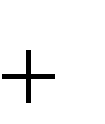 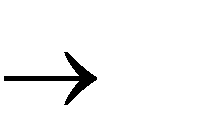 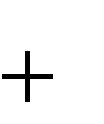 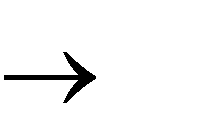 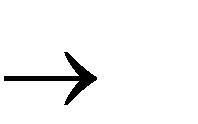 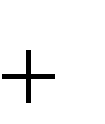 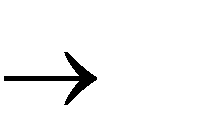 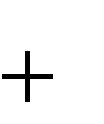 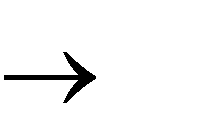 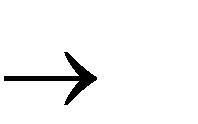 178. Определить энергию  Q следующих ядерных реакций: 49 Be 12H	105 B 01n  ; 2044Сa 11H	1841K 24He . 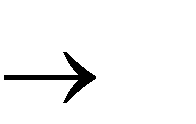 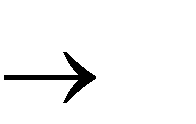 179. При делении одного ядра  23592U выделяется энергия  Q = 200 МэВ. Какую долю энергии покоя урана-235 составляет выделившаяся энергия? 